
บันทึกข้อความ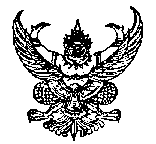  ส่วนราชการ   งานการเงิน   ฝ่ายบริหารทรัพยากร  วิทยาลัยเทคนิคสุวรรณภูมิ ที่ ....................................................................           วันที่   ...................................................................................................       เรื่อง	ขอยืมเงินทดรองจ่ายเรียน	ผู้อำนวยการวิทยาลัยเทคนิคสุวรรณภูมิ	ข้าพเจ้า..................................................................................................ได้รับมอบหมาย....................................................
...........................................................................................................................................................................................................
...........................................................................................................................................................................................................
จำเป็นต้องยืมเงินทดรองจ่าย วิทยาลัยเทคนิคสุวรรณภูมิ  เพื่อทดรองจ่ายในสิ่งต่อไปนี้...............................................................................................................เป็นเงิน.....................................บาท...............................................................................................................เป็นเงิน.....................................บาท...............................................................................................................เป็นเงิน.....................................บาท...............................................................................................................เป็นเงิน.....................................บาท...............................................................................................................เป็นเงิน.....................................บาทรวมเป็นเงิน.....................................................บาท (................................................................................)จำนวนเงินนี้ข้าพเจ้าจะส่งใช้ตามรายละเอียดในใบยืมเงินที่แนบมาพร้อมนี้  จึงเรียนมาเพื่อโปรดพิจารณาอนุมัติ		
		  
                                                                        ลงชื่อ    ..................................................
                                                                               (..........................................................)                                                                      ตำแหน่ง..........................................................      (   )  เห็นควรอนุมัติให้ยืมเงินทดรองจ่าย  และส่งใช้คืนภายในวันที่....................เดือน......................................พ.ศ..............(   )  ไม่เห็นควรอนุมัติ เพราะมียอดเงินยืมทดรองจ่ายค้างอยู่ จำนวน................บาทตั้งแต่วันที่...........เดือน.....................พ.ศ...........							ลงชื่อ    ..................................................								     (นางสังกรณ์  ดำขำ)								       หัวหน้างานการเงินความเห็นของรองผู้อำนวยการฝ่ายบริหารทรัพยากร..................................................................................................................
ลงชื่อ    ...................................................								    (นายบุญตา  เศษโถ)						              รองผู้อำนวยการฝ่ายบริหารทรัพยากรคำสั่งผู้อำนวยการ	(    )  อนุมัติ      (    )  ไม่อนุมัติลงชื่อ    ...................................................            (นายอำนาจ  สังข์ทอง)						                 ผู้อำนวยการวิทยาลัยเทคนิคสุวรรณภูมิประมาณการค่าใช้จ่ายในการดำเนินโครงการชื่อโครงการ..........................................................................................................................................................................
สถานที่ดำเนินกิจกรรม...................................................................................จังหวัด..........................................................สังกัดวิทยาลัยเทคนิครัตนบุรี  งาน...................................................................ฝ่าย............................................................
กำหนดการดำเนินกิจกรรม ในวันที่....................................ถึง......................................รวมเวลา...............วัน  
ผู้ยืมประมาณการ........................................................................................ ตำแหน่ง..........................................................ลงชื่อ..................................................ผู้ยืมประมาณการ
               (				)					      ............/.............../................                  สัญญาการยืมเงินเลขที่……………………..เลขที่……………………..ยื่นต่อ    รองผู้อำนวยการฝ่ายบริหารทรัพยากรวันครบกำหนด…………………วันครบกำหนด…………………ข้าพเจ้า……………………………..….………………………………..……..…ตำแหน่ง………….…………………..……..…..……..สังกัด   วิทยาลัยเทคนิคสุวรรณภูมิ จังหวัดร้อยเอ็ด  มีความประสงค์ขอยืมเงินจากวิทยาลัยเทคนิคสุวรรณภูมิเพื่อเป็นค่าใช้จ่ายในการ  ………………………………………………………………………………………………………………………………………………………………………..
...................................................................................................................................................................................ดังรายละเอียดต่อไปนี้ ข้าพเจ้า……………………………..….………………………………..……..…ตำแหน่ง………….…………………..……..…..……..สังกัด   วิทยาลัยเทคนิคสุวรรณภูมิ จังหวัดร้อยเอ็ด  มีความประสงค์ขอยืมเงินจากวิทยาลัยเทคนิคสุวรรณภูมิเพื่อเป็นค่าใช้จ่ายในการ  ………………………………………………………………………………………………………………………………………………………………………..
...................................................................................................................................................................................ดังรายละเอียดต่อไปนี้ ข้าพเจ้า……………………………..….………………………………..……..…ตำแหน่ง………….…………………..……..…..……..สังกัด   วิทยาลัยเทคนิคสุวรรณภูมิ จังหวัดร้อยเอ็ด  มีความประสงค์ขอยืมเงินจากวิทยาลัยเทคนิคสุวรรณภูมิเพื่อเป็นค่าใช้จ่ายในการ  ………………………………………………………………………………………………………………………………………………………………………..
...................................................................................................................................................................................ดังรายละเอียดต่อไปนี้ 1.....................................................................................................................................................................2...................................................................................................................................................................3..................................................................................................................................................................4..............................................................................................................................................................1.....................................................................................................................................................................2...................................................................................................................................................................3..................................................................................................................................................................4..............................................................................................................................................................รวม...............................บาทรวม...............................บาทรวม...............................บาทรวม...............................บาท            (ตัวอักษร……………………………….........................................………………………..) รวมเงิน (บาท)            (ตัวอักษร……………………………….........................................………………………..) รวมเงิน (บาท)รวม...............................บาท	ข้าพเจ้าสัญญาว่าจะปฏิบัติตามระเบียบของทางราชการทุกประการ  และจะนำใบสำคัญจ่ายที่ถูกต้อง  พร้อมทั้งเงินเหลือจ่าย (ถ้ามี) ส่งใช้ภายในกำหนดไว้ในระเบียบการเบิกจ่ายเงินจากคลัง   คือภายใน                      15 วัน นับจากวันกลับจากไปราชการ                                30  วันนับจากวันที่ได้รับเงินยืมนี้ถ้าข้าพเจ้าไม่ส่งตามกำหนด ข้าพเจ้ายินยอมให้หัก  เงินเดือน  ค่าจ้าง  เบี้ยหวัด  บำเหน็จ  บำนาญ  หรือเงินอื่นใดที่ข้าพเจ้าจะพึงได้รับจากทางราชการ  ชดใช้จำนวนเงินที่ยืมไปจนครบได้ทันที	ข้าพเจ้าสัญญาว่าจะปฏิบัติตามระเบียบของทางราชการทุกประการ  และจะนำใบสำคัญจ่ายที่ถูกต้อง  พร้อมทั้งเงินเหลือจ่าย (ถ้ามี) ส่งใช้ภายในกำหนดไว้ในระเบียบการเบิกจ่ายเงินจากคลัง   คือภายใน                      15 วัน นับจากวันกลับจากไปราชการ                                30  วันนับจากวันที่ได้รับเงินยืมนี้ถ้าข้าพเจ้าไม่ส่งตามกำหนด ข้าพเจ้ายินยอมให้หัก  เงินเดือน  ค่าจ้าง  เบี้ยหวัด  บำเหน็จ  บำนาญ  หรือเงินอื่นใดที่ข้าพเจ้าจะพึงได้รับจากทางราชการ  ชดใช้จำนวนเงินที่ยืมไปจนครบได้ทันที	ข้าพเจ้าสัญญาว่าจะปฏิบัติตามระเบียบของทางราชการทุกประการ  และจะนำใบสำคัญจ่ายที่ถูกต้อง  พร้อมทั้งเงินเหลือจ่าย (ถ้ามี) ส่งใช้ภายในกำหนดไว้ในระเบียบการเบิกจ่ายเงินจากคลัง   คือภายใน                      15 วัน นับจากวันกลับจากไปราชการ                                30  วันนับจากวันที่ได้รับเงินยืมนี้ถ้าข้าพเจ้าไม่ส่งตามกำหนด ข้าพเจ้ายินยอมให้หัก  เงินเดือน  ค่าจ้าง  เบี้ยหวัด  บำเหน็จ  บำนาญ  หรือเงินอื่นใดที่ข้าพเจ้าจะพึงได้รับจากทางราชการ  ชดใช้จำนวนเงินที่ยืมไปจนครบได้ทันที              ลายมือชื่อ………………………….…………………….ผู้ยืม                         (……................................................)                         วันที่.........................................................              ลายมือชื่อ………………………….…………………….ผู้ยืม                         (……................................................)                         วันที่.........................................................              ลายมือชื่อ………………………….…………………….ผู้ยืม                         (……................................................)                         วันที่.........................................................
เรียน   ผู้อำนวยการวิทยาลัยเทคนิคสุวรรณภูมิ ได้ตรวจสอบแล้ว เห็นสมควรอนุมัติให้ยืมตามใบยืมฉบับนี้ได้  จำนวน……….......................……บาท                                                                                             (…................................................................................................…)              ลงชื่อ…………………………………….……………….                        (นายบุญตา  เศษโถ)                                                            วันที่........................................................                      รองผู้อำนวยการฝ่ายบริหารทรัพยากร
เรียน   ผู้อำนวยการวิทยาลัยเทคนิคสุวรรณภูมิ ได้ตรวจสอบแล้ว เห็นสมควรอนุมัติให้ยืมตามใบยืมฉบับนี้ได้  จำนวน……….......................……บาท                                                                                             (…................................................................................................…)              ลงชื่อ…………………………………….……………….                        (นายบุญตา  เศษโถ)                                                            วันที่........................................................                      รองผู้อำนวยการฝ่ายบริหารทรัพยากร
เรียน   ผู้อำนวยการวิทยาลัยเทคนิคสุวรรณภูมิ ได้ตรวจสอบแล้ว เห็นสมควรอนุมัติให้ยืมตามใบยืมฉบับนี้ได้  จำนวน……….......................……บาท                                                                                             (…................................................................................................…)              ลงชื่อ…………………………………….……………….                        (นายบุญตา  เศษโถ)                                                            วันที่........................................................                      รองผู้อำนวยการฝ่ายบริหารทรัพยากรรายการส่งใช้เงินยืมรายการส่งใช้เงินยืมรายการส่งใช้เงินยืมรายการส่งใช้เงินยืมรายการส่งใช้เงินยืมรายการส่งใช้เงินยืมรายการส่งใช้เงินยืมรายการส่งใช้รายการส่งใช้ครั้งที่วัน, เดือน, ปีเงินสด หรือใบสำคัญจำนวนเงินคงค้างลายมือผู้รับใบรับเลขที่...................................................................................................................................................................................…………………………………………………………………………………………………………………………………………………………………………………………………………………………………………………………………….................................................................................................................................................................................................................................................................................…………………………………………………………………………………………………………………………………………………………………………………………………………………………………………………………………….......................................................................................................……..………………………………………………………………………...................………………………………………………………………………………………………………………………………………………………………....................……………….…………………………………………………………………………………………………………………………………………….....................................................................................................................................…………………………………………………………………………………………………………………………………………………………………………………………………………………………………………………………………….............................…………………….……………………………………………………………………………………………………………………………………………………………………………………………………………………..................................………………………………………………………………………………………………………………………………………………………………………………………………………………………………………………………………………...................................………………………….……………………………………………………………………………………………………………………………………………………………………………………………………………………………………………………………………..หมายเหตุ     (1)  ยื่นต่อ ผู้อำนวยการกองคลัง หัวหน้ากองคลัง หัวหน้าแผนกคลัง หรือตำแหน่งอื่นใดที่ปฏิบัติงานเช่นเดียวกัน                      แล้วแต่กรณี                                    (2)  ให้ระบุชื่อส่วนราชการที่จ่ายเงินยืม                      (3)  ระบุวัตถุประสงค์ที่จะนำเงินยืมไปใช้จ่าย                    (4)  เสนอต่อผู้มีอำนาจอนุมัติหมายเหตุ     (1)  ยื่นต่อ ผู้อำนวยการกองคลัง หัวหน้ากองคลัง หัวหน้าแผนกคลัง หรือตำแหน่งอื่นใดที่ปฏิบัติงานเช่นเดียวกัน                      แล้วแต่กรณี                                    (2)  ให้ระบุชื่อส่วนราชการที่จ่ายเงินยืม                      (3)  ระบุวัตถุประสงค์ที่จะนำเงินยืมไปใช้จ่าย                    (4)  เสนอต่อผู้มีอำนาจอนุมัติหมายเหตุ     (1)  ยื่นต่อ ผู้อำนวยการกองคลัง หัวหน้ากองคลัง หัวหน้าแผนกคลัง หรือตำแหน่งอื่นใดที่ปฏิบัติงานเช่นเดียวกัน                      แล้วแต่กรณี                                    (2)  ให้ระบุชื่อส่วนราชการที่จ่ายเงินยืม                      (3)  ระบุวัตถุประสงค์ที่จะนำเงินยืมไปใช้จ่าย                    (4)  เสนอต่อผู้มีอำนาจอนุมัติหมายเหตุ     (1)  ยื่นต่อ ผู้อำนวยการกองคลัง หัวหน้ากองคลัง หัวหน้าแผนกคลัง หรือตำแหน่งอื่นใดที่ปฏิบัติงานเช่นเดียวกัน                      แล้วแต่กรณี                                    (2)  ให้ระบุชื่อส่วนราชการที่จ่ายเงินยืม                      (3)  ระบุวัตถุประสงค์ที่จะนำเงินยืมไปใช้จ่าย                    (4)  เสนอต่อผู้มีอำนาจอนุมัติหมายเหตุ     (1)  ยื่นต่อ ผู้อำนวยการกองคลัง หัวหน้ากองคลัง หัวหน้าแผนกคลัง หรือตำแหน่งอื่นใดที่ปฏิบัติงานเช่นเดียวกัน                      แล้วแต่กรณี                                    (2)  ให้ระบุชื่อส่วนราชการที่จ่ายเงินยืม                      (3)  ระบุวัตถุประสงค์ที่จะนำเงินยืมไปใช้จ่าย                    (4)  เสนอต่อผู้มีอำนาจอนุมัติหมายเหตุ     (1)  ยื่นต่อ ผู้อำนวยการกองคลัง หัวหน้ากองคลัง หัวหน้าแผนกคลัง หรือตำแหน่งอื่นใดที่ปฏิบัติงานเช่นเดียวกัน                      แล้วแต่กรณี                                    (2)  ให้ระบุชื่อส่วนราชการที่จ่ายเงินยืม                      (3)  ระบุวัตถุประสงค์ที่จะนำเงินยืมไปใช้จ่าย                    (4)  เสนอต่อผู้มีอำนาจอนุมัติหมายเหตุ     (1)  ยื่นต่อ ผู้อำนวยการกองคลัง หัวหน้ากองคลัง หัวหน้าแผนกคลัง หรือตำแหน่งอื่นใดที่ปฏิบัติงานเช่นเดียวกัน                      แล้วแต่กรณี                                    (2)  ให้ระบุชื่อส่วนราชการที่จ่ายเงินยืม                      (3)  ระบุวัตถุประสงค์ที่จะนำเงินยืมไปใช้จ่าย                    (4)  เสนอต่อผู้มีอำนาจอนุมัติรายการจำนวนเงินจำนวนเงิน1.  ค่าเบี้ยเลี้ยงเดินทาง (อัตราค่าเบี้ยเลี้ยง X จำนวนวัน X จำนวนคน)
………………………………………………………………………………………………………………………….
………………………………………………………………………………………………………………………...…………………….……………………….…2. ค่าเช่าที่พัก (อัตราวันละ X จำนวนวัน X จำนวนคน)
.......................................................................................................................................
.........................
....3.  ค่าพาหนะในการเดินทาง  รถไฟ รถประจำทาง รถยนต์ รถสามล้อ ฯลฯ  จาก ....................................................................ถึง.......................................................  จาก ....................................................................ถึง.......................................................  จาก ....................................................................ถึง............................................................................................................................................4.  ค่าน้ำมันเชื้อเพลิง....................................................................................................................................5.  ค่าขนย้ายครอบครัว....................................................................................................................................................................................................................................................................................................6. ค่าใช้จ่ายอื่นๆ............................................................................................................
......................................................................................................................................
......................................................................................................................................
....................................................................................................................................................................................... 
……………………
……………………
........
…
…
รวมทั้งสิ้น (ตัวอักษร)................................................................................................…………………..…